MEMÓRIAMemória Sensorial-Motora - É responsável pelo processamento inicial da informação sensorial e sua codificação. A aquisição de informação se dá na forma de entradas sensoriais de todos os orgãos dos sentidos. Memória de muito curto prazo. Duração: aprox.0,1 a 0,5 seg.Memória de Curto Prazo ou Imediata ampliado para memória operacional (ou de trabalho). Há um armazenamento e manipulação transitórios de informações, em quantidade limitada e por tempo limitado. Ela pode reter informações durante 15/30 segundos. Após este tempo ela desaparece.Memória de Longo Prazo ou Tardia- responsável pela capacidade de adquirir, reter e recuperar informações de eventos que ocorreram há vários minutos, horas, dias, meses ou anos atrás.Memória de reconhecimento: a capacidade para identificar um estímulo, objeto, pessoa ou situação, como algo conhecido ou já vivido anteriormente.Neste teste veremos :DA APRENDIZAGEM VISUALimediata visualtardia visualde reconhecimento visualDA APRENDIZAGEM AUDITIVAImediata auditivaTardia auditivaDe reconhecimento auditivaPROCEDIMENTOS TESTE 7 FIGURAS 7 PALAVRASMEMÓRIA IMEDITA VISUAL, AUDITIVA E “EVOCAÇÃO TARDIA”Este é um teste qualitativo, ou seja, não é padronizado e não possui tabela, mas através dele podemos mensurar a memória episódica de evocação imediata, tardia e de reconhecimento, assim como a capacidade de aprendizagem da criança, pode ser aplicado em crianças bem pequenas, pois é bem simples.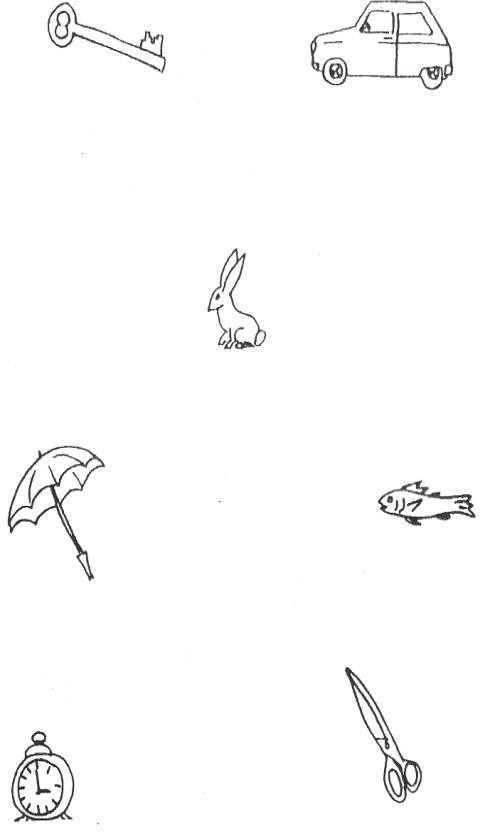 1 – Mostrar à criança as 7 figuras por 30 segundos, logo em seguida retire a folha de estimulos e imediatamente a criança vai dizer as figuras que lembra, vai fazer isso por três vezes consecutivas.(anote na tabela abaixo pelas 3 vezes colocando A para acertos e E para erros, depois coloque a pontuação no  TOTAL referente a cada coluna)PONTOS:7 evocações corretas (3 pontos)4 a 5 evocações corretas (2 pontos)Abaixo de 3 ou nenhuma evocação correta (0 ponto) evocação de figuras que não estejam no cartão(0 ponto)AVALIA	memória imediata visual	memória tardia visual	memória de reconhecimento visualPEÇA PARA QUE A CRIANÇA CONTE DO NÚMERO 20 ATÉ O NÚMERO 01 E APLIQUE O SUBTESTE DE PALAVRAS.7 PALAVRASÁrvore Cadeira Pedra Cachorro Flor Casa sapato2- Ler as sete palavras e assim que terminar de fala-las, a criança vai repeti- las. Vai fazer isso por três vezes consecutivas.(anote na tabela abaixo pelas3  vezes	colocando A para acertos e E para erros, depois coloque a pontuação no TOTAL referente a cada coluna)PONTOS7 palavras – mesmo com pronúncia errada – 3 pontos4 a 6 palavras – mesmo com pronúncia errada – 2 pontosReprodução ABAIXO DE 3 palavras – mesmo com pronúncia certa – 0 pontoNenhuma reprodução ou de enumeração de série completamente diversa = 0 pontoAVALIA	memória imediata visual	memória tardia visual	memória de reconhecimento visual- Em seguida, dar um tempo de 90 segundos, para preencher este tempo pedir para criança contar de 1 até 30 e de 30 até um, depois de dois em dois até 10. Só pra distrair.- Finalizando os 90 segundos, pede-se a criança que repita as figuras que lembra, e sem seguida as palavras que lembra.Anotar na tabela abaixo:- Deixar um tempo de 25 minutos, enquanto isso, vá aplicando os outros testes .- Depois que passou os 25 minutos, pergunte a criança novamente as figuras que lembra e depois as palavras que lembra.Não mostrar em hipótese alguma as sete figuras nem as sete palavras novamente.PONTOS7 palavras/figuras – mesmo com pronúncia errada – 3 pontos4 a 6 palavras/figuras – mesmo com pronúncia errada – 2 pontosReprodução ABAIXO DE 3 palavra/figura – mesmo com pronúncia certa – 0 pontoNenhuma reprodução ou de enumeração de série completamente diversa = 0 pontoPARA A MEMÓRIA DE RECONHECIMENTO IMAGENS:Na folha abaixo , peça que a criança mostre a você quais as imagens que tinham na 1ª folha que você mostrou. Anote na tabela abaixo.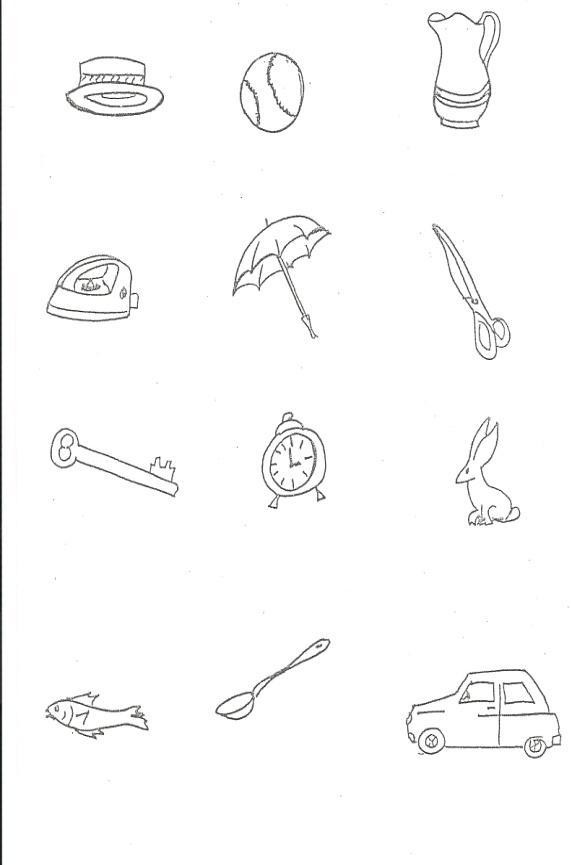 ANOTAR NA TABELA ABAIXO:PONTOS:evocações corretas (3 pontos)4 a 5 evocações corretas (2 pontos)ABAIXO DE 3 ou nenhuma evocação correta (0 ponto) evocação de figuras que não estejam no cartão(0 ponto)PARA A MEMÓRIA DE RECONHECIMENTO PALAVRAS:Leia todas as palavras da folha e pergunte: Essa palavra tinha ou não tinha na lista que você respondeu há pouco. Anote na tabela abaixo.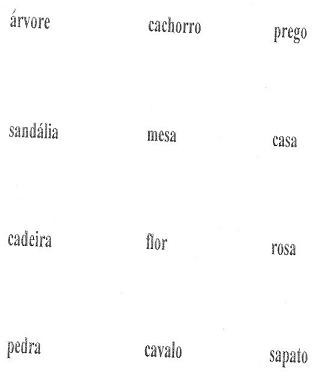 ANOTAR NA TABELA ABAIXO:PONTOS7 palavras – mesmo com pronúncia errada – 3 pontos4 a 6 palavras – mesmo com pronúncia errada – 2 pontosReprodução abaixo de 3 palavra – mesmo com pronúncia certa – 0 pontoNenhuma reprodução ou de enumeração de série completamente diversa = 0 pontoCONCLUSÃO DOS RESULTADOS:2 E 3 PONTOS = APRESENTA MEMÓRIA PRESERVADA (tardia, imediata ou de reconhecimento)0 PONTOS =	APRESENTA COMPROMETIMENTO DA MEMÓRIA (tardia, imediata ou dereconhecimento)MEM. IMED. VISUALMEM. IMED. VISUALMEM. IMED. VISUALMEM. IMED. VISUALChaveCarroCoelhoPeixeGuarda-ChuvaRelógioTesouraTOTALMEM. IMED. AUDITIVAMEM. IMED. AUDITIVAMEM. IMED. AUDITIVAMEM. IMED. AUDITIVAÁrvoreCadeiraPedraCachorroFlorCasaSapatoTOTALEVOC. TARDIA 1EVOC. TARDIA 1FIGURASPALAVRASEVOC. TARDIA 2EVOC. TARDIA 2FIGURASPALAVRASQUANTIDADE DE ACERTOSQUANTIDADE DE ACERTOSMEM. RECONHECIMENTO. VISUALSETE FIGURASMEM. RECONHECIMENTO. AUDITIVASETE PALAVRAS